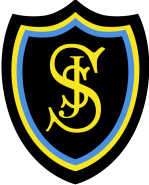 St Joseph’s Primary School Parent Council                    St Joseph’s Primary School Minutes of meeting of 11th June 2019Attendees Parents: Andrew Mackie (Chairman), Louise McKean (Vice Chair), Ian Anderson (Treasurer), Ann Boyle (Social Convener), Katrina Adams (Uniform Rep), Maureen Harcombe (secretary) Jackie McHendry, Mo Wright, Danny McKendry, Samantha McConnell, Church Rep: John HutchesonSt Joseph’s School Representatives: Suzanne Martin (Head Teacher), Clionagh Leddy (Principal Teacher), Frances Quinn (Class Teacher)Apologies:  Joanne Bastable, Trish GordonOpening Prayer – John Hutcheson Minutes of previous meeting – were circulated and approved. Head Teacher’s Report – Suzanne Martin1 post vacant which has been re-advertised and interviews on Thursday. Mrs Stewart back and covering NCCT.There will be a reduction in pupil support assistants as of August 2019. Less than half and management will have to assist in covering playground duties. The reduction is across the Authority and relates to budget constraints. PSA’s had been involved in Reading Recovery and recent standardized tests showed positive impact and reduction of PSA’s will impact this programme.47 Primary 1 pupils joining in August, all placing requests granted.Rookie Rock stars in with children this week and will perform for parents next week. Wild Week starts next week, and Parent Council paid for buses.Digital schools award received.Gym Festival was fantastic achievement for all involved. Parents’ evening positive response and evaluation sent out to parents regarding having report cards before parents’ evening.Request for Councillor Ireland to come and look at issues raised at previous meeting Chief Executive coming tomorrow for routine visit to school.Congratulations to St Ninian’s who received a glowing report from recent HMI inspection.School improvement plan successful this year and next year focus on writing, spelling engaging reluctant readers. New handwriting scheme being introduced, Numeracy Number talks. Health new framework for children and staff health and wellbeing. Digital learning will continue. RE working party will continue. Discussion around email traffic from school. As it is such a busy time of year with emails is there a way to ensure the important emails are not being overlooked with the volume of email from school, going forward Mrs Martin would be happy to hear of any ideas to help solve this issueSocial Committee Report – Anne BoyleDiscos very successful First Communion breakfast went well Summer Fayre, Saturday 15th JuneRequest to add social events to school newsletter Friends of St Joseph’s twitter account created but not up and running.Leavers disco Thursday 20th JuneTreasurer’s Report – Ian AndersonConfirmed just under £8000 in bank. Cheque to be paid for buses for Wild Week and sort float money for Summer Fayre. P1 & 2 requested money to purchase equipment. Request for money to purchase new chairs. Disco monies still to be counted. After Fayre will meet with Jackie McHendry to sort closing amount.Uniform UpdatePrimary 1’s uniforms all processed and will be issued before the end of term.Parent Body Survey Parent survey received 41 replies, lots of interest in new class reps. The survey will go out again to give parents more chance to complete it. P.C. hope to get class representatives organized quickly when new school year starts in August and will have informal meeting to arrange this.Next term more detailed agendas for P.C. meetings.Sub Committees Update Fundraising – 9 funds are being reviewed but direction of what fundraising for was sought.  Mrs. Martin has suggested a trim trail for the upper carpark.Library - ready to be up and running will need a rota of parent helpers.Digital literacy- as Mrs Wright has been class committed not any movement on this area yet.Communication- 2 weeks after P.C. meeting minutes to be put up on school website. Parent council can send in anything to school and they will put it up on their section on school website. Mrs. Martin will see if the PC. Can have a separate email address on the school server so emails are not lost in traffic.  Parent Council Chair’s update Chair gave an update of discussion at recent meeting were the subject of Math’s Champions was discussed.Education Scotland looking for volunteers to be involved in helping to shape parent friendly math’s literature and documentation.Connect (the resource for parent councils) are pushing anti-bullying.  Anti-bullying information links to be added to Parent Council Newsletter, due out in August.  This will meet the schools new antibullying policy.AOBCllr Ireland has yet to advise what can be done about the lack of a barrier where the schools bus parks which is potentially dangerous with the volume of children and traffic.Ms Martin advised that at the moment Primary 4 ,5 and 6 boys not allowed on the muga to play football as girls are getting Muga time until end of term. The grass area has been split up into different sections for children. In the future the management team will have to supervise muga. The children can wear training shoes if they wish while taking part in the daily mile.Chair, Vice Chair and secretary have announced that further to two years in post they will not be seeking re-election at the AGM in September.  Details on what the roles involve will be put on the PC section of the schools web-siteNext meeting in September Maureen Harcombe (Secretary)